ZADÁVACÍ DOKUMENTACE k veřejné zakázceZajištění podpory softwarových produktů OracleEv. č.: Z2017-009802zadávané v nadlimitním otevřeném řízení dle zákona č. 134/2016 Sb.,o zadávání veřejných zakázek (dále jen „ZZVZ“)Zadavatel veřejné zakázky:Česká republika – Ministerstvo práce a sociálních věcíse sídlem Na Poříčním právu 1/376, 128 01 Praha 2IČO: 00551023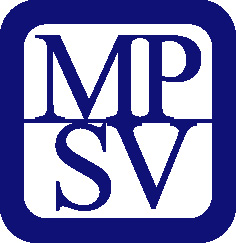 (dále jen „zadavatel“ nebo „MPSV“)_____________________________________________Osoba oprávněná zastupovat zadavateleMgr. Bc. et Bc. Robert Baxa, LL.M., první náměstek ministryně, náměstek pro řízení sekce informačních technologiíKontaktní osoba zadavateleIng. Alena Najmanová, oddělení veřejných zakázeke-mail: alena.najmanova@mpsv.cztel.: +420 221 922 540OBSAH1.	Klasifikace předmětu plnění veřejné zakázky	32.	Předmět plnění veřejné zakázky	33.	Podmínky plnění veřejné zakázky	44.	Požadavky na varianty nabídky	45.	Doba a místo plnění veřejné zakázky	46.	POŽADAVKY NA KVALIFIKACi Dodavatele	47.	požadavky na Způsob zpracování nabídkové ceny	58.	NÁVRH SMLOUVY, platební a Obchodní podmínky	69.	Jiné požadavky zadavatele na plnění veřejné zakázky	610.	Způsob hodnocení nabídek	711.	Pokyny pro zpracování nabídky	812.	zadávací dokumentace a podmínky přístupu či poskytnutí zadávací dokumentace	1013.	VYSVĚTLENÍ ZADÁVACÍ DOKUMENTACE a prohlídka místa plnění	1014.	požadavky zadavatele na VYBRANÉHO DODAVATELE	1115.	Lhůta, místo a způsob pro podání nabídek	1116.	Termín otevírání obálek s nabídkami	1217.	Vysvětlení pojmů a zkratek	1218.	PŘÍLOHY zadávací dokumentace	12Klasifikace předmětu plnění veřejné zakázkyDruh veřejné zakázky: 	veřejná zakázka na službyDruh zadávacího řízení: 	nadlimitní otevřené řízeníPředpokládaná hodnota veřejné zakázky:	47 000 000,-Předpokládaná hodnota veřejné zakázky byla stanovena v souladu s § 16 ZZVZ. Předpokládaná hodnota veřejné zakázky zahrnuje i hodnotu změny závazku ze smlouvy na veřejnou zakázku, kterou si zadavatel vyhradil v této zadávací dokumentaci, konkrétně v Příloze č. 2 – Závazné obchodní podmínky.Elektronický nástroj EZAK Veškeré úkony v rámci tohoto zadávacího řízení a rovněž veškerá komunikace mezi zadavatelem a účastníkem zadávacího řízení probíhá elektronicky prostřednictvím elektronického nástroje EZAK. Veškeré písemnosti zasílané prostřednictvím elektronického nástroje EZAK se považují za řádně doručené okamžikem přijetí datové zprávy na elektronickou adresu adresáta písemnosti v elektronickém nástroji EZAK. Na doručení písemnosti nemá vliv, zda byla písemnost jejím adresátem přečtena, případně, zda elektronický nástroj EZAK adresátovi odeslal na kontaktní emailovou adresu upozornění o tom, že na jeho uživatelský účet v elektronickém nástroji EZAK byla doručena nová zpráva, či nikoli. Za řádné a včasné seznamování se s písemnostmi zasílanými zadavatelem prostřednictvím elektronického nástroje EZAK, jakož i za správnost kontaktních údajů uvedených u účastníka zadávacího řízení zodpovídá vždy účastník zadávacího řízení.Podmínky a informace týkající se elektronického nástroje EZAK včetně informací o používání elektronického podpisu jsou dostupné na https://mpsv.ezak.cz/ v uživatelské příručce a manuálu appletu elektronického podpisu.Pro odpovědi na případné otázky týkající se uživatelského ovládání elektronického nástroje EZAK je možné využít uživatelskou podporu EZAK (tel.: +420 538 702 719, e-mail: podpora@ezak.cz ).Předmět plnění veřejné zakázky Předmětem plnění této veřejné zakázky je zajištění licenční podpory SW produktů Oracle zahrnující upgrade, update, stahování bezpečnostních záplat z portálu výrobce, možnost řešení problémů vzniklých při provozu přímo prostřednictvím portálu výrobce a prostřednictvím poskytovatele služeb. Kompletní seznam jednotlivých produktů Oracle zadavatele, k nimž budou služby podpory poskytovány je součástí Přílohy č. 5 této zadávací dokumentace (Tabulka pro zpracování nabídkové ceny). Zadavatel požaduje, aby dodavatel byl subjektem oprávněným k zajištění systémové podpory k softwarovým produktům Oracle - systémová podpora Software Updates & Product Support specifikovaným v Příloze č. 5 této zadávací dokumentace (Tabulka pro zpracování nabídkové ceny), a to na úrovni typu Partner Gold s oprávněním poskytovat služby veřejnému sektoru (Public Sector Addendum), na základě platného certifikátu, který uzavřel se společností Oracle Czech s.r.o., se sídlem V Parku 2308/8, 148 00 Praha 4, pověřenou výkonem majetkových autorských práv pro kompletní portfolio produktů společnosti Oracle Corporation, Redwood Shores, 500 Oracle Parkway, California, USA, na území České republiky. Tato veřejná zakázka není rozdělena na části ve smyslu § 35 ZZVZ s ohledem na skutečnost, že předmětem této veřejné zakázky je zajištění podpory produktů jednoho výrobce, přičemž by bylo pro zadavatele technicky i ekonomicky nevýhodné zadávat veřejnou zakázku po vícero částech.   Označení osoby, která vypracovala část zadávací dokumentace Zadavatel uvádí, že žádnou část zadávací dokumentace nevypracovala osoba odlišná od zadavatele ve smyslu § 36 odst. 4 ZZVZ.Podmínky plnění veřejné zakázkyFormálním účelem veřejné zakázky je uzavření smlouvy na plnění předmětu veřejné zakázky s jedním dodavatelem, který podá nabídku na veřejnou zakázku, a jehož nabídka bude na základě provedeného hodnocení nabídek vyhodnocena jako ekonomicky nejvýhodnější.Materiálním účelem veřejné zakázky je zajištění licenční podpory SW produktů Oracle v souladu s potřebami zadavatele.Požadavky na varianty nabídkyZadavatel nepřipouští variantní řešení nabídky.Doba a místo plnění veřejné zakázkyDoba plnění veřejné zakázkySmlouva na plnění předmětu veřejné zakázky bude s vybraným dodavatelem uzavřena na dobu určitou v délce trvání do 31. 12. 2017 s tím, že zadavatel si v souladu s § 100 odst. 1 ZZVZ vyhrazuje změnu závazku ze smlouvy na veřejnou zakázku, spočívající v rozsahu poskytovaných služeb, resp. v pokračování plnění z uzavřené smlouvy do 31. 12. 2018 (podrobně uvedeno Příloze č. 2 – Závazné obchodní podmínky). Předpokládaný termín podpisu smlouvy: 1. 6. 2017.	Místo plnění veřejné zakázkyMístem plnění předmětu veřejné zakázky je sídlo zadavatele umístěné na území hlavního města Prahy. Plnění předmětu veřejné zakázky je možné realizovat i formou vzdáleného přístupu, pokud to povaha plnění umožňuje.POŽADAVKY NA KVALIFIKACi DodavatelePodmínky kvalifikace požadované po dodavatelích jsou uvedeny v příloze č. 1 této zadávací dokumentace (Kvalifikační dokumentace).požadavky na Způsob zpracování nabídkové cenyPožadavky zadavatele na zpracování nabídkové cenyZadavatel požaduje v nabídce jednotný způsob zpracování nabídkové ceny. Zadavatel požaduje, aby dodavatelé stanovili cenu za plnění veřejné zakázky ve struktuře dle tabulky uvedené v příloze č. 5 zadávací dokumentace (Tabulka pro zpracování nabídkové ceny), která představuje předpokládaný rozsah pro služby podpory.Dodavatelé doplní žlutě podbarvená pole, přičemž ostatní pole nejsou oprávněni jakýmkoliv způsobem modifikovat. Cena za poskytování Služeb podpory v rámci jednoho měsíce za stanovený počet jednotek, jakož i nabídková cena vč. Reinstatement Fee a bez Reinstatement Fee jakožto součet všech cen za jeden měsíc poskytování Služeb podpory za celkový počet jednotek (uživatelů/procesorů) v Kč bez DPH, budou do tabulky doplněny automaticky na základě přednastavených vzorců po doplnění všech polí označených [DOPLNÍ DODAVATEL]. Dodavatelé nejsou oprávněni jakkoli modifikovat přednastavené vzorce v tabulce.Dodavatel je povinen vyplnit nabídkovou cenu za poskytování služeb podpory za jednu jednotku (uživatel/procesor). Cena za celkový počet jednotek v rámci jednoho měsíce bude vypočítána automaticky dle přednastaveného vzorce.Nabídková cena vč. Reinstatement Fee a Nabídková cena bez Reinstatement Fee bude tvořena součtem všech cen za jeden měsíc poskytování služeb podpory za celkový počet jednotek (uživatelů/procesorů) v Kč bez DPH (viz červeně podbarvené pole v příloze č. 5 této zadávací dokumentace (Tabulka pro zpracování nabídkové ceny). Nabídková cena bude uvedena jako cena v Kč bez DPH.Dodavatel je povinen učinit přílohu č. 5 zadávací dokumentace (Tabulka pro zpracování nabídkové ceny) součástí návrhu smlouvy.Dodavatelé vloží údaj o „Nabídkové ceně za jeden měsíc poskytování Služeb podpory vč. Reinstatement Fee v Kč bez DPH“ a údaj o „Nabídkové ceně za jeden měsíc poskytování Služeb podpory v Kč bez DPH bez Reinstatement Fee“ také do přílohy č. 3 této zadávací dokumentace (Krycí list nabídky).Nabídková cena musí obsahovat veškeré náklady vzniklé v souvislosti s plněním veřejné zakázky. Součástí sjednané ceny jsou veškeré práce, služby, poplatky a náklady dodavatele nezbytné pro řádné a úplné provedení předmětu plnění veřejné zakázky včetně přiměřeného zisku, není-li zadávacími podmínkami výslovně stanoveno jinak. Pro všechny položky nabídkové ceny bez dalšího platí, že dodavatel je povinen stanovit nabídkovou cenu (resp. každou její dílčí položku) tak, aby naceňované položky zahrnovaly veškeré skutečné náklady dodavatele na poskytování plnění (tj. fixní i variabilní náklady, náklady materiální a personální apod.) a přiměřený zisk.Mimořádně nízkou nabídkovou cenou je nabídková cena nebo náklady uvedené účastníkem zadávacího řízení, které se jeví jako mimořádně nízké ve vztahu k předmětu veřejné zakázky.V souladu s § 113 ZZVZ posoudí zadavatel mimořádně nízké nabídkové ceny před odesláním oznámení o výběru dodavatele. Zadavatel požádá účastníka zadávacího řízení o písemné zdůvodnění způsobu stanovení mimořádně nízké nabídkové ceny. Žádost o zdůvodnění mimořádně nízké nabídkové ceny se považuje za žádost podle § 46 ZZVZ, lze ji doplňovat a vznést opakovaně. Zadavatel může vyloučit účastníka zadávacího řízení, pokud nabídka účastníka zadávacího řízení obsahuje mimořádně nízkou nabídkovou cenu, která nebyla účastníkem zadávacího řízení zdůvodněna.V souladu s § 113 odst. 2 písm. b) ZZVZ zadavatel stanovuje způsob určení mimořádně nízké nabídkové ceny. Za nabídku obsahující mimořádně nízkou nabídkovou cenu bude považována taková cenová nabídka, jejíž celková cenová úroveň bude o více než 50 % nižší než průměrná cenová úroveň všech hodnocených nabídek. Tím však není dotčena možnost zadavatele požadovat v souladu s § 113 odst. 3 a 4 ZZVZ vysvětlení mimořádně nízké nabídkové ceny i v případě, že zadavatel shledá nabídkovou cenu některého z dodavatelů mimořádně nízkou ve vztahu k předmětu veřejné zakázky na základě jiných skutečností, než je výše definovaná odchylka od průměrné cenové úrovně.Nabídková cena za jednu jednotku bude stanovena jako nejvýše přípustná za řádné plnění předmětu veřejné zakázky. Zadavatel nepřipouští varianty zpracování nabídkové ceny. Objektivní podmínky, za nichž je možno překročit výši nabídkové ceny:Nabídková cena může být překročena pouze v případě, kdy během plnění veřejné zakázky dojde ke změně výše sazby daně z přidané hodnoty, která se uplatňuje na předmět plnění či jeho část ke dni vzniku zdanitelného plnění, případně ke změně výše zákonných poplatků vztahujících se k předmětu plnění. V takovém případě je dodavatel oprávněn účtovat sazbu DPH ve výši podle právních předpisů účinných v době vzniku zdanitelného plnění. Z jiných důvodů nesmí být nabídková cena měněna.Tím není dotčena výhrada změny závazku dle § 100 odst. 1 ZZVZ.NÁVRH SMLOUVY, platební a Obchodní podmínkyDodavatel je povinen předložit v nabídce jediný návrh smlouvy, a to na celý předmět plnění veřejné zakázky. Návrh smlouvy musí respektovat závazné obchodní podmínky zadavatele, uvedené v příloze č. 2 této zadávací dokumentace (Obchodní podmínky), a další podmínky vyplývající ze zadávací dokumentace. Návrh smlouvy nesmí vyloučit či žádným způsobem omezovat oprávnění zadavatele, uvedená v této zadávací dokumentaci včetně všech jejich příloh; v opačném případě nabídka nesplňuje zadávací podmínky.Návrh smlouvy musí být ze strany dodavatele podepsán osobou oprávněnou zastupovat dodavatele (statutárním orgánem nebo osobou k tomu statutárním orgánem zmocněnou v souladu se způsobem zastupování dodavatele; originál či úředně ověřená kopie zmocnění musí být v takovém případě součástí návrhu smlouvy dodavatele). Jiné požadavky zadavatele na plnění veřejné zakázkyVyužití poddodavateleZadavatel požaduje, aby účastník zadávacího řízení v nabídce předložil seznam poddodavatelů, pokud jsou účastníkovi zadávacího řízení známi a uvedl, kterou část veřejné zakázky bude každý z poddodavatelů plnit, a aby uvedl identifikační údaje (§ 28 odst. 1 písm. g) ZZVZ) a kontaktní údaje každého poddodavatele.Dodavatel je povinen uvést údaje o svých poddodavatelích a rozsahu jejich plnění do návrhu smlouvy.Způsob hodnocení nabídekZpůsob hodnocení:Základním hodnotícím kritériem je dle § 114 odst. 1 ZZVZ ekonomická výhodnost nabídky. Ekonomická výhodnost nabídek se vyhodnotí na základě nejnižší nabídkové ceny, a to s využitím bodovací metody dle níže uvedených dílčích hodnotících kritérií.Pro hodnocení nabídek použije zadavatel bodovou stupnici v rozsahu 0 až 100 bodů. Každé jednotlivé nabídce bude dle dílčího kritéria přidělena bodová hodnota, která bude odrážet úspěšnost předmětné nabídky v rámci dílčího kritéria:Dodavatel není oprávněn svou nabídku či její část (zejména údaje, které budou předmětem hodnocení) jakkoliv podmínit. Podmínění nebo uvedení několika rozdílných hodnot, které jsou předmětem hodnocení, může být důvodem pro vyloučení dodavatele ze zadávacího řízení.Jednotlivé hodnoty budou při výpočtech hodnocení zaokrouhlovány vždy na 2 desetinná místa.Hodnocení dílčího hodnotícího kritéria AV rámci dílčího hodnotícího kritéria A) „Cena za jeden měsíc poskytování Služeb podpory v Kč bez DPH vč. Reinstatement Fee“, které je číselně vyjádřitelné, získá hodnocená nabídka bodovou hodnotu, která vznikne násobkem 100 a poměru hodnoty nejvýhodnější nabídky k hodnocené nabídce. Bodové hodnocení každé nabídky bude určeno tímto vzorcem:Jako výhodnější bude zadavatel hodnotit v rámci tohoto dílčího hodnotící kritéria takovou výši ceny za jeden měsíc poskytování Služeb podpory v Kč bez DPH vč. Reinstatement Fee, která bude nižší oproti nabídkovým cenám v Kč bez DPH v rámci téhož dílčího hodnotícího kritéria v uvedeném smyslu uváděným ostatními dodavateli.Předmětem hodnocení dle dílčího hodnotícího kritéria A bude údaj „Nabídková cena (součet všech cen za jeden měsíc poskytování Služeb podpory za celkový počet jednotek (uživatelů/procesorů) v Kč bez DPH) vč. Reinstatement Fee“ v tabulce obsažené v příloze č. 5 této zadávací dokumentace, která bude vyplněna dle pokynů odst. 7.1 této zadávací dokumentace).Hodnocení dílčího hodnotícího kritéria BV rámci dílčího hodnotícího kritéria B) „Cena za jeden měsíc poskytování Služeb podpory v Kč bez DPH bez Reinstatement Fee“, které je číselně vyjádřitelné, získá hodnocená nabídka bodovou hodnotu, která vznikne násobkem 100 a poměru hodnoty nejvýhodnější nabídky k hodnocené nabídce. Bodové hodnocení každé nabídky bude určeno tímto vzorcem:Jako výhodnější bude zadavatel hodnotit v rámci tohoto dílčího hodnotící kritéria takovou výši ceny za jeden měsíc poskytování Služeb podpory v Kč bez DPH bez Reinstatement Fee, která bude nižší oproti nabídkovým cenám v Kč bez DPH v rámci téhož dílčího hodnotícího kritéria v uvedeném smyslu uváděným ostatními dodavateli.Předmětem hodnocení dle dílčího hodnotícího kritéria A bude údaj „Nabídková cena (součet všech cen za jeden měsíc poskytování Služeb podpory za celkový počet jednotek (uživatelů/procesorů) v Kč bez DPH) bez Reinstatement Fee“ v tabulce obsažené v příloze č. 5 této zadávací dokumentace, která bude vyplněna dle pokynů odst. 7.1 této zadávací dokumentace).Celkové hodnocení nabídek:Celkové hodnocení nabídek bude provedeno tak, že bodová hodnocení nabídek dle dílčích hodnotících kritérií budou vždy vynásobeny vahou příslušného hodnotícího kritéria („Cena za jeden měsíc poskytování Služeb podpory v Kč bez DPH vč. Reinstatement Fee“ vahou 35 % a „Cena za jeden měsíc poskytování Služeb podpory v Kč bez DPH bez Reinstatement Fee“ vahou 65 %). Takto získané hodnoty zadavatel sečte pro každou nabídku a stanoví pořadí úspěšnosti dodavatelů, přičemž jako ekonomicky nejvýhodnější bude vyhodnocena nabídka, která dosáhla nejvyšší bodové hodnoty. V případě rovnosti bodů rozhodne los.Pokyny pro zpracování nabídkyDodavatel předloží úplnou elektronickou verzi nabídky, a to s využitím elektronického nástroje dle bodu 15. této zadávací dokumentace. Nabídka bude zpracována v českém či slovenském jazyce (výjimku tvoří odborné názvy a údaje). Doklady v cizím jazyce dodavatel předkládá s překladem do českého jazyka. Doklady ve  slovenském jazyce a doklady o vzdělání v latinském jazyce se předkládají bez překladu.Nabídka nebude obsahovat přepisy a opravy, které by mohly zadavatele uvést v omyl. Dodavatel použije pořadí dokumentů specifikované v následujících bodech těchto pokynů pro zpracování nabídky:Krycí list nabídky. Pro sestavení krycího listu dodavatel použije přílohu č. 3 – Krycí list nabídky. V případě podání společné nabídky více dodavatelů pak budou v krycím listu uvedeni všichni dodavatelé podávající společnou nabídku.Obsah nabídky. Nabídka bude opatřena obsahem s uvedením čísel stránek u jednotlivých oddílů (kapitol).Doklad o případné společné účasti dodavatele, ze kterého bude vyplývat, že odpovědnost za plnění veřejné zakázky nesou všichni dodavatelé podávající společnou nabídku společně a nerozdílně;Dokumenty k prokázání splnění kvalifikace. Požadavky na prokázání kvalifikačních předpokladů a způsob jejich prokázání včetně prokázání ekonomické finanční způsobilosti jsou stanoveny v příloze č. 1 této zadávací dokumentaci s názvem „Kvalifikační dokumentace“.Nabídková cena zpracovaná dle kapitoly 7 této zadávací dokumentace.Návrh smlouvy respektující závazné obchodní podmínky zadavatele, uvedené v příloze č. 2 této zadávací dokumentace (Obchodní podmínky), a další podmínky vyplývající ze zadávací dokumentace.Další doklady a dokumenty vyžadované touto zadávací dokumentací či obecně závaznými právními předpisy.Požadavky zadavatele na formální stránku nabídky mají doporučující charakter.Další požadavky a pokyny zadavatele:V případě společné účasti dodavatelů podávajících společnou nabídku zadavatel v souladu s § 103 odst. 1 písm. f) ZZVZ požaduje, aby odpovědnost z plnění veřejné zakázky nesli všichni dodavatelé podávající společnou nabídku společně a nerozdílně. Tuto skutečnost dodavatelé prokáží předložením smlouvy uzavřené mezi nimi, z níž jednoznačně vyplývá splnění tohoto požadavku zadavatele, popřípadě předložením jiného dokumentu (např. souhlasného prohlášení všech dodavatelů, kteří podali společnou nabídku).Náklady spojené s účastí v zadávacím řízení nese každý dodavatel sám.Zadavatel si vyhrazuje právo na vysvětlení, změnu nebo doplnění zadávacích podmínek, a to buď na základě žádostí dodavatelů o dodatečné informace, nebo z vlastního podnětu. Zadavatel si vyhrazuje právo zrušit zadávací řízení v souladu s příslušnými ustanoveními ZZVZ.Zadavatel si vyhrazuje právo ověřit informace obsažené v nabídce dodavatele u třetích osob a dodavatel je povinen mu v tomto ohledu poskytnout veškerou potřebnou součinnost.Zadavatel je oprávněn jakékoliv informace či doklady poskytnuté dodavateli použít, je-li to nezbytné pro postup podle ZZVZ či pokud to vyplývá z účelu ZZVZ.Informace a údaje uvedené v jednotlivých částech této zadávací dokumentace a  v přílohách této zadávací dokumentace vymezují závazné požadavky zadavatele na plnění veřejné zakázky. Tyto požadavky je dodavatel povinen plně a bezvýhradně respektovat při zpracování své nabídky. Neakceptování požadavků zadavatele uvedených v této zadávací dokumentaci bude považováno za nesplnění zadávacích podmínek s následkem vyloučení dodavatele ze zadávacího řízení.V případě, že zadávací dokumentace obsahuje přímé nebo nepřímé odkazy na určitého dodavatele nebo výrobky, případně patenty na vynálezy, užitné či průmyslové vzory, ochranné známky nebo označení původu, umožňuje zadavatel výslovně použití i jiných, kvalitativně a technicky rovnocenných řešení, která naplní zadavatelem požadovanou či odborníkovi zřejmou funkcionalitu (byť jiným způsobem). Zadavatel upozorňuje, že v případě porušení povinnosti dodavatele, jenž byl zadavatelem vybrán k uzavření smlouvy (jako první, či další v pořadí v případě postupu podle § 125 ZZVZ), uzavřít Smlouvu či poskytnout k jejímu uzavření součinnost ve smyslu § 122 odst. 3 a § 124 odst. 1 ZZVZ, je zadavatel připraven přistoupit k vymáhání škody způsobené zadavateli tímto dodavatelem.V případě, že dojde ke změně údajů uvedených v nabídce do doby uzavření smlouvy s vybraným dodavatelem, popřípadě s dodavatelem, se kterým má být uzavřena smlouva, je příslušný dodavatel povinen o této změně zadavatele bezodkladně písemně informovat. V případě, že dojde ke změně v kvalifikaci dodavatele, je třeba postupovat dle § 88 ZZVZ. zadávací dokumentace a podmínky přístupu či poskytnutí zadávací dokumentace Vymezení zadávací dokumentaceZadávací dokumentací se rozumí zadávací dokumentace v užším smyslu, tj. veškeré písemné dokumenty obsahující zadávací podmínky, sdělované nebo zpřístupňované účastníkům zadávacího řízení při zahájení zadávacího řízení, včetně změn či doplnění zadávací dokumentace podle § 99 ZZVZ, s výjimkou formulářů podle § 212 ZZVZ a výzev uvedených v příloze č. 6 ZZVZ.Poskytování zadávací dokumentaceV souladu s § 96 odst. 1 a 2 ZZVZ, je zadávací dokumentace zveřejněna na profilu zadavatele na internetové adrese: https://mpsv.ezak.cz/profile_display_2.html k volnému stažení, kde budou zároveň uveřejňovány vysvětlení, změny nebo doplnění zadávací dokumentace této veřejné zakázky.VYSVĚTLENÍ ZADÁVACÍ DOKUMENTACE a prohlídka místa plněníZadavatel může zadávací dokumentaci vysvětlit, pokud takové vysvětlení, případně související dokumenty, uveřejní na profilu zadavatele, a to nejméně 5 pracovních dnů před uplynutím lhůty pro podání nabídek.Pokud o vysvětlení zadávací dokumentace písemně požádá dodavatel, zadavatel vysvětlení uveřejní, včetně přesného znění žádosti bez identifikace tohoto dodavatele na profilu zadavatele dle čl. 14 této zadávací dokumentace. Zadavatel není povinen vysvětlení poskytnout, pokud není žádost o vysvětlení doručena včas, a to alespoň 3 pracovní dny před uplynutím shora uvedené lhůty 5 pracovních dnů. Pokud zadavatel na žádost o vysvětlení, která není doručena včas, vysvětlení poskytne, nemusí uvedené lhůty dodržet.Zadavatel upozorňuje, že v rámci zachování zásady transparentnosti, rovného zacházení a zákazu diskriminace v rámci zadávacího řízení této veřejné zakázky musí být veškerá komunikace se zadavatelem vedena pouze písemnou formou a probíhat elektronicky. Jakýkoliv další způsob, např. osobní jednání apod., je vyloučen.Žádost o vysvětlení zadávací dokumentace musí být doručena zadavateli prostřednictvím elektronického nástroje EZAK. V žádosti o vysvětlení zadávací dokumentace musí být uvedeny identifikační a kontaktní údaje dodavatele a informace o tom, ke které veřejné zakázce se žádost vztahuje.Zadavatel je oprávněn uveřejnit na profilu zadavatele za podmínek § 99 ZZVZ rovněž změnu nebo doplnění zadávací dokumentace.Prohlídka místa plnění veřejné zakázky nebude vzhledem k charakteru veřejné zakázky uskutečněna.požadavky zadavatele na VYBRANÉHO DODAVATELEVybraný dodavatel je povinen zadavateli na písemnou výzvu učiněnou dle § 122 odst. 3 písm. a) ZZVZ předložit doklady prokazující kvalifikaci dle Kvalifikační dokumentace. Pokud je vybraný dodavatel právnickou osobou, je povinen zadavateli na písemnou výzvu učiněnou dle § 122 odst. 3 písm. c) ZZVZ předložit ve smyslu ust. § 104 odst. 2 ZZVZ:identifikační údaje všech osob, které jsou skutečným majitelem vybraného dodavatele podle zákona č. 253/2008 Sb., o některých opatřeních proti legalizaci výnosů z trestné činnosti a financování terorismu, v platném znění, adoklady, z nichž vyplývá vztah všech osob podle písm. a) tohoto bodu k dodavateli; těmito doklady jsou zejména:výpis z obchodního rejstříku nebo jiné obdobné evidence,seznam akcionářů,rozhodnutí statutárního orgánu o vyplacení podílu na zisku,společenskou smlouvu, zakladatelskou listinu nebo stanovy.Lhůta, místo a způsob pro podání nabídekZadavatel nepřijímá nabídky podané v listinné podobě. Účastník je povinen podat nabídku v elektronické podobě do konce lhůty pro podání nabídek, a to prostřednictvím elektronického nástroje EZAK na uvedené elektronické adrese (profilu zadavatele):https://mpsv.ezak.cz/profile_display_2.htmlBližší informace nezbytné pro podání elektronické nabídky jsou uvedeny na adrese  https://mpsv.ezak.cz/ v uživatelské příručce a manuálu appletu elektronického podpisu.Nabídka musí obsahovat návrh smlouvy plně respektující obchodní podmínky uvedené v příloze č. 2 této zadávací dokumentace. Lhůta pro podání nabídek: Datum:		2. 5. 2017				Hodina: 10:00Každý účastník je povinen předložit návrh smlouvy v elektronické podobě též v editovatelném formátu např. Word (doc).Odůvodnění zkrácení lhůty pro podání nabídek ve smyslu § 57 odst. 2 ZZVZ:Dle ustanovení § 57 odst. 2 ZZVZ může být lhůta pro podání nabídek u veřejných zakázek na dodávky nebo veřejných zakázek na služby zkrácena tak, aby činila nejméně 15 dnů, jestliže naléhavé okolnosti, které zadavatel nemohl předvídat, ani je nezpůsobil, znemožňují použití obecné lhůty podle § 57 odst. 1 ZZVZ. Zadavatel uvádí, že dne 1. 12. 2016 zahájil otevřené zadávací řízení na veřejnou zakázku s názvem „Poskytování služeb podpory softwarových produktů Oracle“, jejímž předmětem bylo mj. zajištění licenční podpory SW produktů Oracle zahrnující upgrade, update, stahování bezpečnostních záplat z portálu výrobce, možnost řešení problémů vzniklých při provozu přímo prostřednictvím portálu výrobce a prostřednictvím poskytovatele služeb. Zadavatel, ve lhůtě pro podání nabídek, která skončila dne 18. 1. 2017, obdržel nabídky dvou dodavatelů, přičemž tyto dvě nabídky výrazně překračovaly předpokládanou hodnotu veřejné zakázky. Zadavatel se z tohoto důvodu rozhodl dne 2. 2. 2017 pro zrušení zadávacího řízení v souladu s § 127 odst. 2 písm. d) ZZVZ, jelikož nelze na něm objektivně z ekonomických důvodů požadovat, aby veřejnou zakázku zadal, když obdržené nabídky jsou pro něho ekonomicky zcela jednoznačně nevýhodné. Zadavatel se tak dostal do situace, nikoliv vlastní vinou, kdy nemá zajištěnu podporu softwarových produktů Oracle, tj. produktů, které jsou pro jeho činnost nezbytné a kritické pro zajištění agendy, kterou spravuje. Zadavatel však danou situaci nezpůsobil, jelikož v době zahájení zadávacího řízení nemohl vědět a jakkoliv předvídat, že dodavatelé nacení své nabídky takovým způsobem, který výrazně převýší předpokládanou hodnotu veřejné zakázky a výrazně převýší i ceníkové sazby společnosti Oracle. Pokud by zadavatel akceptoval výše uvedené nabídky, ačkoliv jsou výsledkem soutěže, porušil by zásadu hospodárnosti, kterou jakožto veřejný zadavatel musí taktéž dodržovat, přičemž dle názoru zadavatele v daném případě tato zásada jednoznačně převyšuje nad zásadami uvedenými v § 6 ZZVZ. Jelikož zadavatel nemá od 1. 1. 2017 zajištěny služby poskytování podpory z důvodu neuzavření smluvního vztahu na podporu produktů Oracle, je zadavatel srozuměn s tím, že za dobu od 1. 1. 2017 do doby zahájení řádného plnění služeb maintenance dle této veřejné zakázky bude hradit s ohledem na standardní obchodní podmínky služeb maintenance produktů Oracle poplatek z prodlení (Reinstatement Fee).Termín otevírání obálek s nabídkamiOtevírání nabídek v elektronické podobě je neveřejné.Vysvětlení pojmů a zkratekPŘÍLOHY zadávací dokumentace Příloha č. 1 – Kvalifikační dokumentacePříloha č. 2 – Závazné obchodní podmínky Příloha č. 3 – Krycí list nabídky Příloha č. 4 – Vzor čestného prohlášení o splnění základní způsobilostiPříloha č. 5 – Tabulka pro zpracování nabídkové cenyVeškeré přílohy zadávací dokumentace tvoří samostatné dokumenty v elektronické podobě.NázevCPVSlužby související s programovým vybavením72260000-5Údržba programového vybavení pro informační technologie72267100-0Údržba a opravy programového vybavení72267000-4Konfigurace programového vybavení72265000-0Dílčí hodnotící kritériaVáhaCena za jeden měsíc poskytování Služeb podpory v Kč bez DPH vč. Reinstatement Fee35 %Cena za jeden měsíc poskytování Služeb podpory v Kč bez DPH bez Reinstatement Fee65 %100xnejvýhodnější nabídka, tj. nejnižší cena za jeden měsíc posykování Služeb podpory v Kč bez DPH vč. Reinstatement fee100xcena za jeden měsíc posykování Služeb podpory v Kč bez DPH vč. Reinstatement fee hodnocené nabídky100xnejvýhodnější nabídka, tj. nejnižší cena za jeden měsíc posykování Služeb podpory v Kč bez DPH bez Reinstatement fee100xcena za jeden měsíc posykování Služeb podpory v Kč bez DPH bez  Reinstatement fee hodnocené nabídkyZkratkaVýznamMPSVMinisterstvo práce a sociálních věcí České republikyZZVZZákon č. 134/2016 Sb., o zadávání veřejných zakázekV Praze, dne 13. 4. 2017Mgr. Bc. et Bc. Robert Baxa, LL.M., v.r.první náměstek ministryně, náměstek pro řízení sekce informačních technologiíČeská republika – Ministerstvo práce a sociálních věcí